المقرر الذي اعتمده مؤتمر الأطراف في اتفاقية ميناماتا بشأن الزئبق في اجتماعه الأولالمقرر ا م-1/17: التوجيهات المتعلقة بإطلاقات الزئبقإن مؤتمر الأطراف،إذ يسلم بأهمية التحكم في إطلاقات الزئبق من أجل تحقيق هدف اتفاقية ميناماتا بشأن الزئبق،وإذ يسلم أيضاً بأنه يتعين على مؤتمر الأطراف أن يعتمد، في أقرب وقت ممكن عملياً، التوجيهات المتعلقة بأفضل التقنيات المتاحة وأفضل الممارسات البيئية للتحكم في الإطلاقات من المصادر ذات الأهمية، وأساليب إعداد قوائم الجرد للإطلاقات من تلك المصادر،يشجع الأطراف على أن تحدد المصادر الثابتة ذات الصلة على الصعيد الوطني عملاً بالفقرتين ٢ (ب) و٣ من المادة ٩ في أقرب وقت ممكن، وأن تقدم معلومات إلى الأمانة بشأن المصادر التي حددت على أنها ذات أهمية؛يطلب إلى الأمانة تجميع المعلومات التي تقدمها الأطراف وتقديم هذه المعلومات إلى مؤتمر الأطراف في اجتماعه الثاني.MCالأمم المتحدةالأمم المتحدةUNEP/MC/COP.1/Dec.17Distr.: General22 November 2017ArabicOriginal: Englishبرنامج الأمم المتحدة للبيئة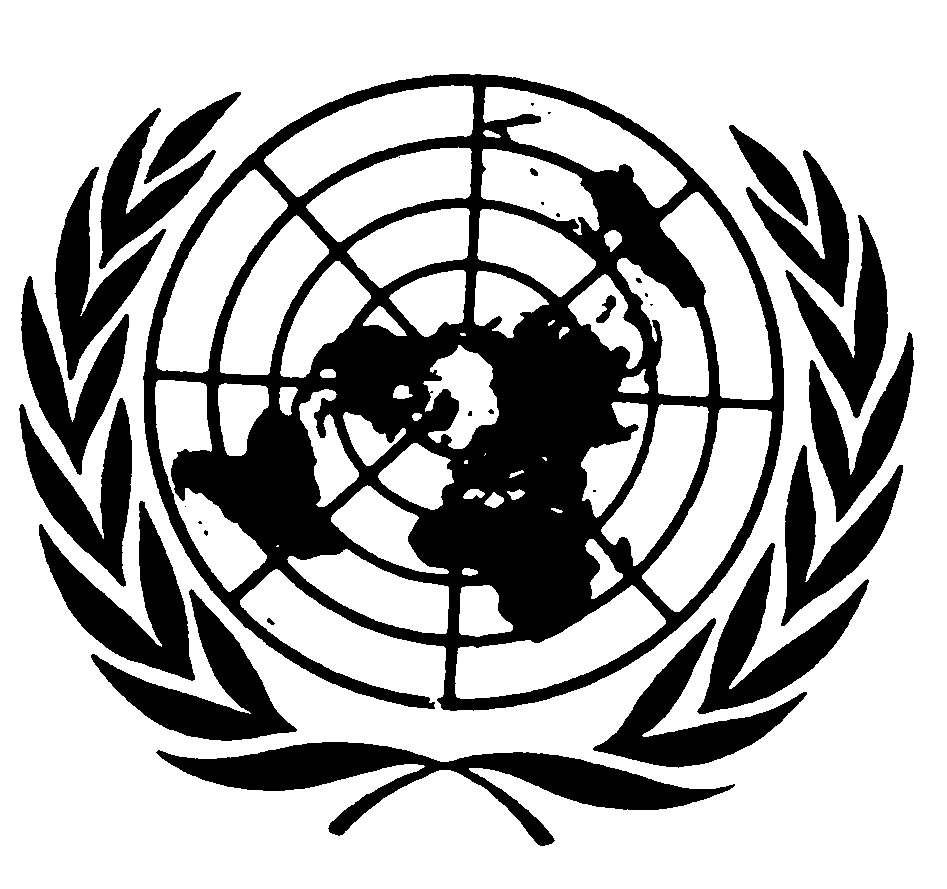 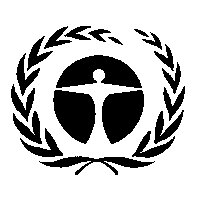 مؤتمر الأطراف في اتفاقية ميناماتابشأن الزئبقالاجتماع الأولجنيف، 24-29 أيلول/سبتمبر 2017